ObjectiveBatch name: Process flow fabrication of surfacesSubstratesSubstratesSubstratesSubstratesSubstratesSubstratesSubstratesSubstratesSubstratesSubstratesSubstratesSubstrateOrient.SizeSizeDoping/typePolishthicknessBoxPurpose#Sample IDSilicon <100><100>4”n(Phosphor.)SSP525±25µmTN574Device wafers10S1-S10Silicon <100><100>4”n(Phosphor)SSP525±25µmTest wafers1T1FiguresFiguresFiguresFiguresFigureCaptionStepFigureAfter lithography2.4After Dry etching3.1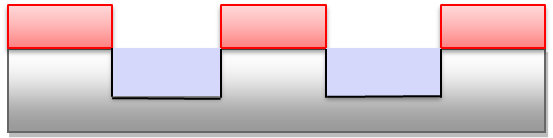 After plasma ashing3.2After NiVd deposition/Lesker Sputtering4.1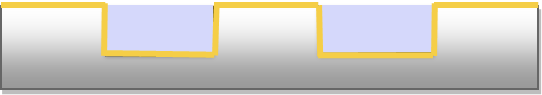 Ni-Electroplating4.2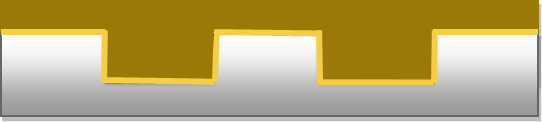 Wet etching KOH
5.1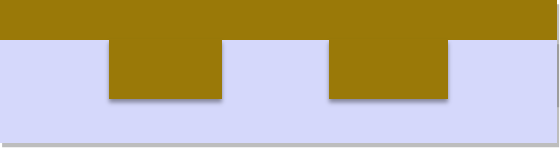 FDTS Layer/ MVD6.1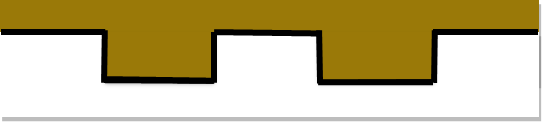 PMMA/
or injection molding of other polymers7.1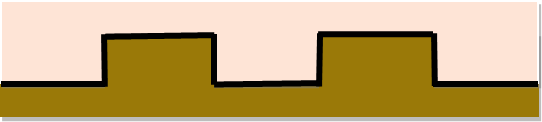 Thin film deposition of TiO2 /IBE- IBSD Ionfab 3008.1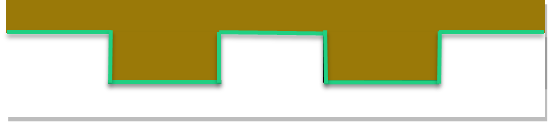 Step HeadingEquipmentProcedureCommentsPreparationPreparationPreparationAll wafersWafer selectionWafer boxTake the wafers from the storage and put them in a wafer box. Note the wafer IDs in the batch travelerAll wafersClean spinnerSpin Coater: Gamma UV1-2 dummiesCoat wafersSpin Coater: Gamma UVCoat the device wafers using recipe:3411 DCH 100mm 5214E 1.5um HMDS 
clean machine: (0400) DCH 100mm Coater CleanAZ5214E standard positive resist
Thickness 1.5 µmExposureAligner: Maskless 02 (MLA2)Recipe:Exposure wavelength: 375nm 
Exposure dose: 65 mJ/cm2Defocus: auto adjustmentNot sure the difference of the quality exposureDevelopDeveloper: 
TMAH UV-lithographyNo PEB Development in TMAH: SP 60sSequence:1002 DCH 100mm SP 60s No post exposure bake
single puddle (SP)DrySpin dryerSpin dryInspectionOptical microscopeCheck pattern and alignment marks or IDs1 wafer at a timeDry etchPegasus 1Recipe: Process D-4 (PrD-4)Coil power: 2500 W
Platen power: 35 W
SF6:275 sccm
O2: 5 sccmTime: 42 cycles or 2.3 min (for 5 µm depth)
           84 cycle or 4.6 min (for 10 µm depth) Different etch depths
 5µm, 10 µm and 20 µm, Trench diameter 10µm Aspect ratio depended etching (ARDE)Expected error ±2µm Plasma Ashing Plasma asherRecipe:
-Duration: 15-25 min-pressure 0.8- 1.2mbar-O2: 400 sccm -N2: 0-70 sccm
-Power: 1000 WStripping of 1.5 µm AZ5214e resist is 15-25 minInspectionSEnsofar/ SEMCheck pattern and alignment marks at Sensofar or SEM2 wafersNiV alloy
thin filmLeskerEdit and embed the recipe in the “DC stack recipe” (primary recipe).Modifications:• Deposition rate: ~5 nm/min (0.085 nm/sec)• Duration: 1000 sec. (~85 nm)• Duration: 1200 sec. (~100 nm)Nickel vanadium thin filmElectroformingNi ElectroplatingMount the wafer in the electrode assembly andrun the recipe.Recipe: 0-9 DCH6_40.5Ah_7hDuration: 7 hours 13 min 36 sec.Thickness: ~350 μmNote: If the contact ring is dirty, clean it in dilute nitric acid solution in Fume hood 06: Si Etch.Wet EtchSi etch 3:KOH Etchant: KOH solution (28 wt%) in H2O.Temperature: 80 °CIn Fume hood 06: Si Etch.Etch rate:1.22 μm/min at 80 °C.Estimated etch time:9 hours 13 min.InspectionOptical Sensofar/SEM Supra 2Inspect the Ni shim
Check structure, patterns and depths.Measure heights and widthsDeposition of FDTSMVDPreparation recipe: COLDPREP2Process time: 10 minRecipe: STAMP2Process time:80 minInjection of FDTS PMMAEngel Victory Tech 80/45Drying process:
PMMA (LG IG840)Temperature: 75°CDrying time: 5 hours
program 4Microscope slideThe total thickness of the nickel shim and the back plate must be 1,32-1,35 mmCheck manual of injection molderDifferent polymers (PP, PE, etc)Cleaning with soap sonicTriton X-100 and sonication in gowning areaCleaning of polymer samples that have been out of the cleanroom. 
Add 20 - 30 drops of diluted Triton X-100 detergent.PMMA, PP (melting point 160 °C), PE (135° C)Dimensions (microscope slide standard dimensions (25 mm width, 75 mm length) Thin film deposition/Deposition of Titanium Oxide/IBSD of TiO2Thin film deposition/Deposition of Titanium Oxide/IBSD of TiO2Thin film deposition/Deposition of Titanium Oxide/IBSD of TiO2Deposition of of TiO2IBE/IBSD ionfab 300Recipe: standard recipe 1
Process time: 52 minPlaten angle: 52°Thickness: ~180 nmThis thin film might be deposited on different polymers from outside cleanroom. Have to check the cross contamination.Characterization Characterization Characterization   Optical   InspectionNikon ECLIPSE L200 Measure widths and check  ProfilometrySensofar3 D structures and depth profiles SEM inspectionSEM-Supra 1Measure widths, depth WettabilityContact angle goniometerMeasure contact angle for hydrophilic or hydrophobic surfaces After deposition of thin film